Муниципальное предприятие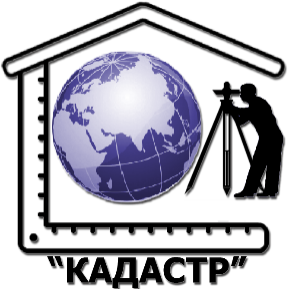 городского округа  Саранск« К А Д А С Т Р ». Саранск, пр. Ленина, д. 4                                                                                                           тел./факс: 8(8342)47-89-47E-mail:  kadastr_13@mail.ruШифр: 1-37/2019-ППСаранск 2019 г.Муниципальное предприятие городского округа Саранск «Кадастр»Заказчик: ООО "Строительные материалы"Место строительства: г. СаранскДОКУМЕНТАЦИЯпо внесению изменений в документацию по планировке территории, ограниченной улицами Московская, А.Невского, Старопосадская и правым берегом реки Саранка г.Саранска, в части изменения проекта планировки территории и выполнения проекта межевания территории земельного участка с кадастровым номером 13:23:0910245:13, расположенного по адресу: РМ, г.Саранск, ул.Кирова, д.63 ДЧасть 1Пояснительная записка                                                                 Шифр: 1-37/2019-ППДиректор  _____________ В.В.Вавилов                         М.П.                «_____» ________________2019 г.г.Саранск2019 гДОКУМЕНТАЦИЯпо внесению изменений в документацию по планировке территории, ограниченной улицами Московская, А.Невского, Старопосадская и правым берегом реки Саранка г.Саранска, в части изменения проекта планировки территории и выполнения проекта межевания территории земельного участка с кадастровым номером 13:23:0910245:13, расположенного по адресу: РМ, г.Саранск, ул.Кирова, д.63 Д 